NEWSLETTER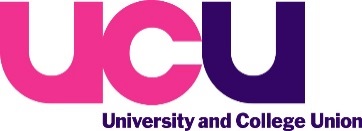 